Základní škola a Mateřská škola Brumovice, okres Břeclav, příspěvková organizaceJídelní lístek		Týden	 od:  5.3.2018	do: 9.3.20185. 3. 2018	6. 3. 2018 7. 3. 2018 8. 3. 2018 9. 3. 2018Jídlo je určené k okamžité spotřebě.Pitný režim je zajištěný celý den! Denně je k obědu možnost výběru šťávy, vody nebo mléka.Zodpovídá: vedoucí ŠJ Veronika VeseláVaří: Milena Sedláčková, Vendula Winklerová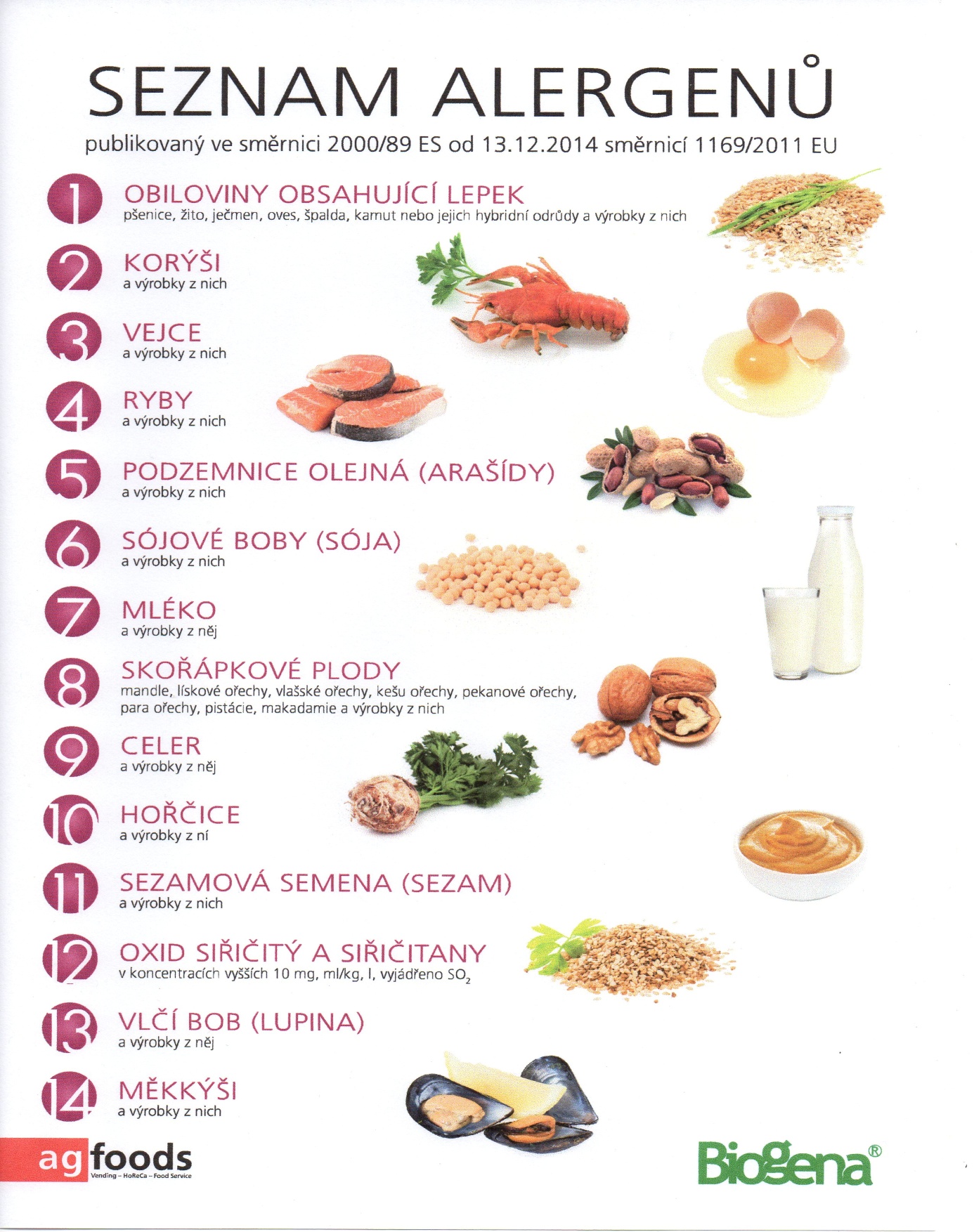 OBILOVINY  OBSAHUJÍCÍ  LEPEK:          1	a)     pšenice					b)     žito					c)     oves					d)     špalda  					e)     kamut Pondělí1d,71d,7PřesnídávkaPřesnídávkaovocná kaše s jablky a skořicí, ovoce, mlékoovocná kaše s jablky a skořicí, ovoce, mléko1ac,4,7,91ac,4,7,9PolévkaPolévkarybí s opečeným rohlíkemrybí s opečeným rohlíkem1a,3,71a,3,7ObědObědpizza s kečupem a tvrdým sýrem, šťávapizza s kečupem a tvrdým sýrem, šťáva1ab,71ab,7SvačinaSvačinachléb žitnopšen. se špenátovou pomazánkou, zelenina, šťávachléb žitnopšen. se špenátovou pomazánkou, zelenina, šťávaÚterý1b,6,7,10,1112,13Přesnídávkacelozrnný chléb s taveným sýrem, ovoce, ochucené mléko1a,3,7Polévkakmínová s noky1a,7Obědkuřecí řízek Palava, bramborová kaše, kompot, voda1ab,7Svačinachléb žitnopšen. s mrkvovou pomazánkou, zelenina, šťávaStředa1ab,4,71ab,4,7PřesnídávkaPřesnídávkachléb žitnopšen. s pomazánkou z rybiček v tomatě, zelenina, šťávachléb žitnopšen. s pomazánkou z rybiček v tomatě, zelenina, šťáva1d,91d,9PolévkaPolévkazeleninová s ovesnými vločkamizeleninová s ovesnými vločkami77ObědObědrizoto, zeleninový salát, šťávarizoto, zeleninový salát, šťáva1ac,7,111ac,7,11SvačinaSvačinasezamová bulka s pomazánkovým máslem, ovoce, mlékosezamová bulka s pomazánkovým máslem, ovoce, mlékoČtvrtek1b,6,7,10,1112,131b,6,7,10,1112,13PřesnídávkaPřesnídávkacelozrnný rohlík se sýrem, ovoce, bílá kávacelozrnný rohlík se sýrem, ovoce, bílá káva99PolévkaPolévkabramborová s kroupamibramborová s kroupami1a,3,71a,3,7ObědObědhovězí maso, křenová omáčka, knedlík, ZŠ knedlík, šťávahovězí maso, křenová omáčka, knedlík, ZŠ knedlík, šťáva1ab,71ab,7SvačinaSvačinachléb žitnopšen. s pomazánkou z červené řepy, zelenina, šťávachléb žitnopšen. s pomazánkou z červené řepy, zelenina, šťávaPátek1a,3,7Přesnídávkajablečné pyré, piškoty, mléko1d,7,9Polévkarajská s kuskusem7,10Obědpečený králík na hořčici, opékané brambory, ovocný salát, voda1ab,7Svačinachléb žitnopšen. s tvarohovou pomazánkou, zelenina, šťáva